Confederazione Nazionale dell’Artigianato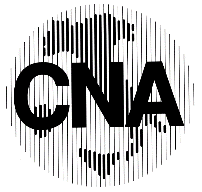 e della Piccola e Media ImpresaAssociazione Provinciale di Lucca55100 Lucca – Via Romana 615/p – ArancioTel. 0583/4301100  E- mail: info@cnalucca.itSeminario Balneatori Martedì 2 Aprile ore 16.00 ViareggioCOUPON DI PARTECIPAZIONEDa inviare a info@cnalucca.it, La Cna di Lucca ai sensi ed in conformità con l’art. 13 e 14 del GDPR 2016/279, si informa che:I dati raccolti con la presente scheda sono destinati ad essere archiviati elettronicamente ( o manualmente) nel pieno rispetto dei dettami normativi vigenti e potranno essere oggetto di trattamento solo ed esclusivamente da parte di Cna e non saranno usati per ulteriore comunicazione o diffusione.si precisa che i dati raccolti potranno essere utilizzati al fine di informarLa in merito a prossime iniziative, fino a Sua esplicita opposizione inibitoria.Titolare del trattamento è CNA-Lucca, Via Romana 615/P – Lucca Località Arancio – Telefono 0583 430110- mail: info@cnalucca.it   Sig. Stephano TesiNome-cognomeRagione SocialeComuneSedeAttivitàTelefono cellulareIndirizzo e-mailPartecipazionen. _____ partecipanti 